BEUMER Group: Oliver Schopp is the new Director Sales Logistic Systems at BEUMER Group.A new helmsmanSince May 2021, Oliver Schopp has been the Director of Sales Logistic Systems at BEUMER Group. The mechanical and industrial engineer can draw on many years of extensive experience in the logistics industry. Before joining BEUMER Group, he held management positions at internationally active general contractors specialising in integrated automation solutions for warehouses and distribution centres, as well as at a company providing products and systems for internal material flow.With its Logistic Systems division, BEUMER Group supports both courier, express and parcel services (CEP) and department stores that are faced with the challenge of packing and dispatching parcels very quickly. The expectation of receiving ordered goods within 24 hours or faster can only be met with sophisticated logistics systems. The system provider's automated solutions ensure fast delivery from the mail order company to the transporters of the CEP services.The new Director of Sales Logistic Systems succeeds Thomas Wiesmann, who entered well-deserved retirement on 31 July.1,166 characters incl. spacesMeta-Title: BEUMER Group: Oliver Schopp is the new Director Sales Logistic SystemsMeta-Description: Since May 2021, Oliver Schopp has been Director Sales Logistic Systems at BEUMER Group. He succeeds Thomas Wiesmann.Keywords: Oliver Schopp; Director Global Sales; Logistic Systems; BEUMER Group; Thomas WiesmannSocial Media:  Since May 2021, Oliver Schopp has been Director Sales Logistic Systems at BEUMER Group. The mechanical and industrial engineer can draw on many years of experience in the logistics industry. He succeeds Thomas Wiesmann, who entered well-deserved retirement on 31 July.Caption: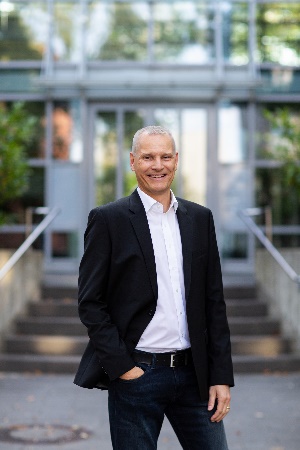 Oliver Schopp is the new Director Sales Logistic Systems at BEUMER Group.Foto: BEUMER Group GmbH & Co. KGYou can download the high-resolution picture here.BEUMER Group is an international leader in the manufacture of intralogistics systems for conveying, loading, palletising, packaging, sortation, and distribution. With 4,500 employees worldwide, BEUMER Group has annual sales of about EUR 950 million. BEUMER Group and its group companies and sales agencies provide their customers with high-quality system solutions and an extensive customer support network around the globe and across a wide range of industries, including bulk materials and piece goods, food/non-food, construction, mail order, post, and airport baggage handling. For more information visit .www.beumer.com